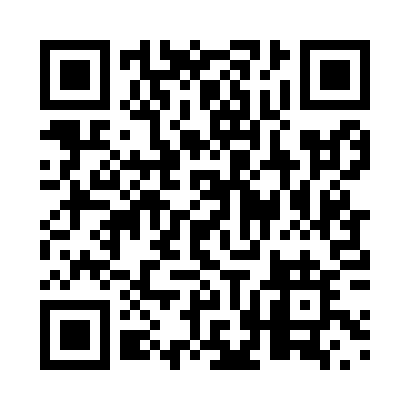 Prayer times for Gascons-Est, Quebec, CanadaMon 1 Jul 2024 - Wed 31 Jul 2024High Latitude Method: Angle Based RulePrayer Calculation Method: Islamic Society of North AmericaAsar Calculation Method: HanafiPrayer times provided by https://www.salahtimes.comDateDayFajrSunriseDhuhrAsrMaghribIsha1Mon2:234:2312:235:528:2310:232Tue2:244:2412:235:528:2310:233Wed2:244:2512:245:528:2210:234Thu2:244:2512:245:528:2210:235Fri2:254:2612:245:528:2210:236Sat2:254:2712:245:518:2110:237Sun2:264:2812:245:518:2110:228Mon2:264:2812:245:518:2010:229Tue2:274:2912:255:518:1910:2210Wed2:274:3012:255:508:1910:2211Thu2:284:3112:255:508:1810:2112Fri2:284:3212:255:508:1710:2113Sat2:294:3312:255:498:1710:2114Sun2:304:3412:255:498:1610:2015Mon2:304:3512:255:498:1510:2016Tue2:324:3612:255:488:1410:1817Wed2:344:3712:255:488:1310:1618Thu2:364:3812:265:478:1210:1419Fri2:384:4012:265:478:1110:1220Sat2:404:4112:265:468:1010:1121Sun2:424:4212:265:458:0910:0922Mon2:444:4312:265:458:0810:0723Tue2:464:4412:265:448:0710:0524Wed2:484:4512:265:448:0610:0225Thu2:504:4712:265:438:0410:0026Fri2:524:4812:265:428:039:5827Sat2:544:4912:265:418:029:5628Sun2:564:5012:265:418:009:5429Mon2:584:5212:265:407:599:5230Tue3:014:5312:265:397:589:5031Wed3:034:5412:265:387:569:47